未就业填写流程说明一、毕业生登录网签平台1、登录网签平台https://dj.ncss.cn/，用学信网账号登录，密码丢失可找回。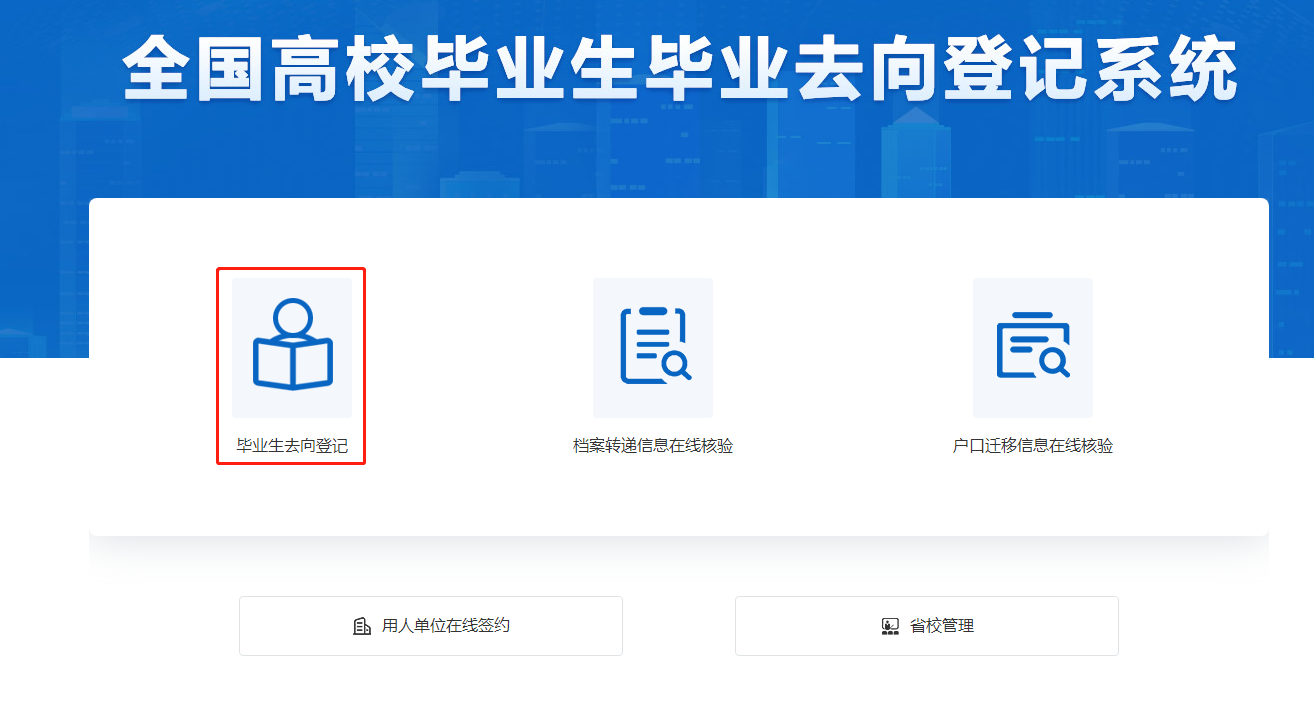 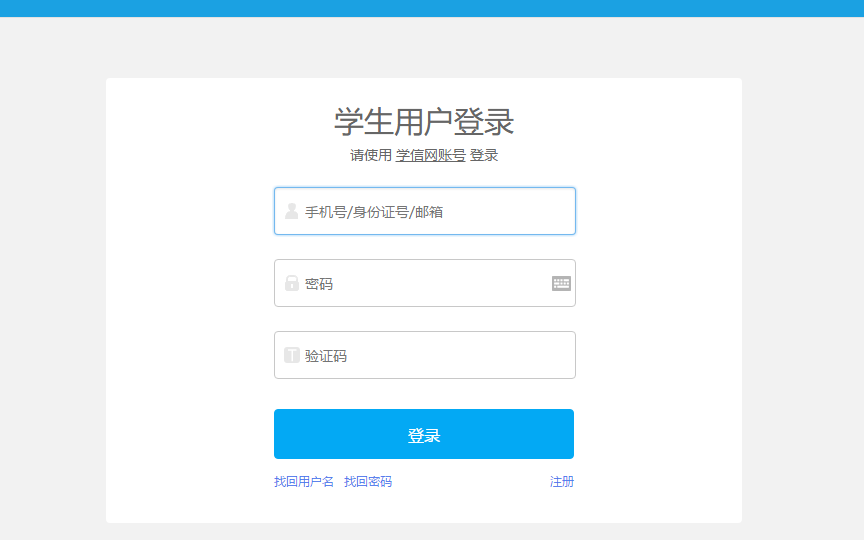 2、进行本人身份核验，确认个人信息。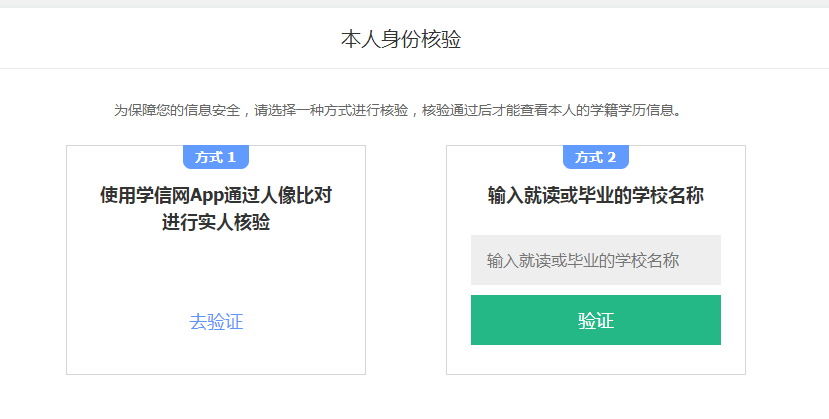 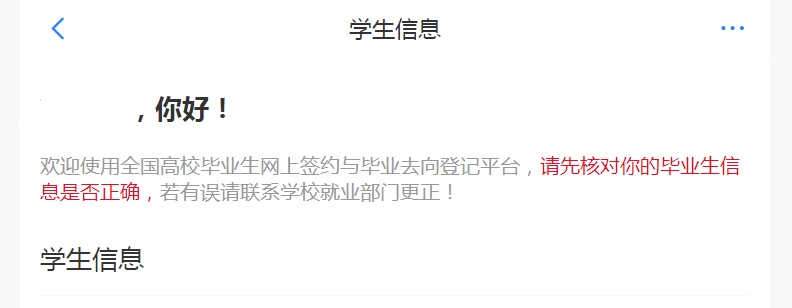 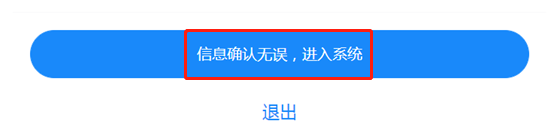 二、未就业信息登记1、登录系统后，选择“毕业去向登记与网签”模块。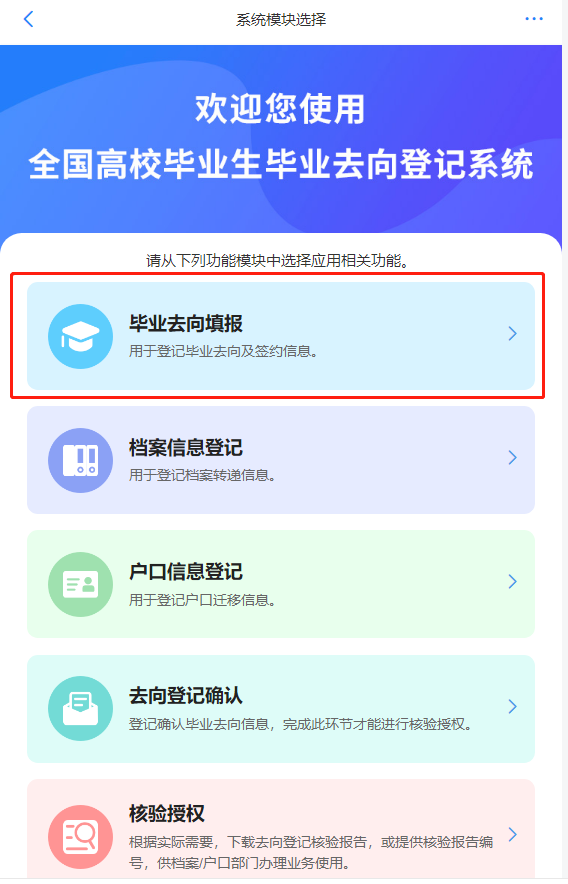 2、进入毕业去向登记与网签填报页面，选择“未就业”，再选择具体去向。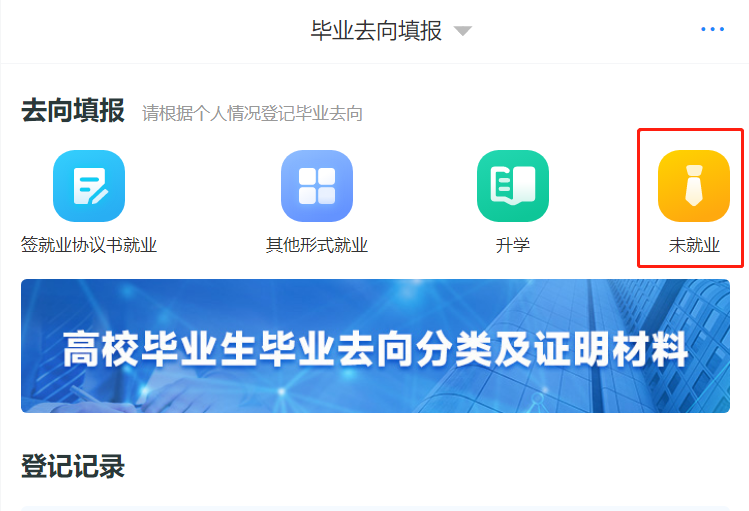 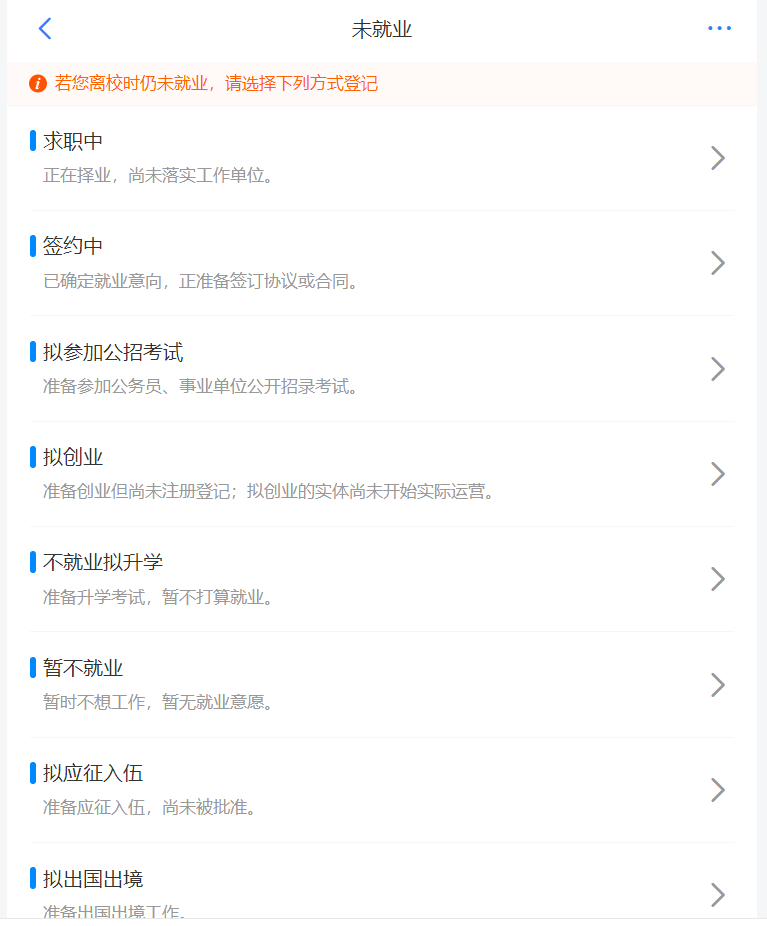 3、选择相应去向后填写信息并提交。4、提交成功后，联系学院就业指导教师进行审核。5、就业中心审核。6、变更当前去向学校（院系）去向审核通过后，如果毕业生需重新登记毕业去向信息或与用人单位进行签约，进入该去向登记条目点击“作废”，登记系统自动作废原毕业去向信息，无需学校（院系）审核。作废后按《关于2023届毕业生办理毕业去向及户档迁转手续的通知》相应去向重新填报。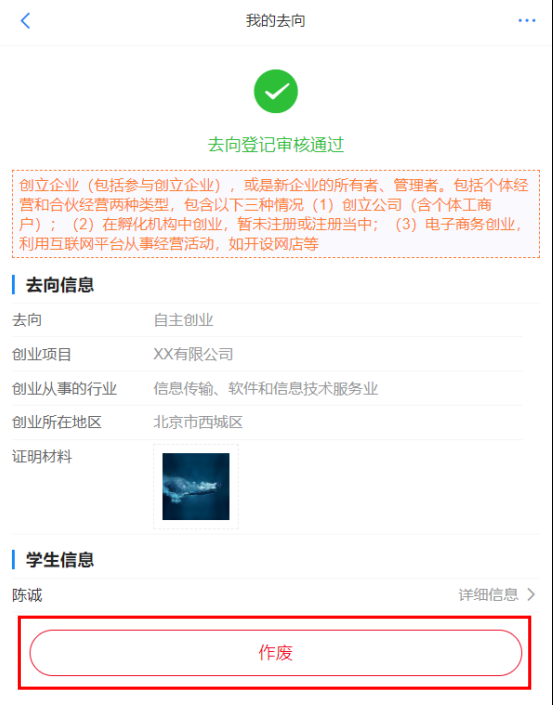 